Job Safety Analysis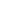 